OVERVIEW	2SECTION 1 – IMPLEMENTATION AND CONSULTING SERVICES	3SECTION 2 – FUNCTIONAL REQUIREMENTS	4SECTION 3 – TECHNICAL REQUIREMENTS	8SECTION 4 – VENDOR REQUIREMENTS	10SECTION 5 – PRICING	12OVERVIEW This document provides the Air District’s CRMS requirements – i.e. the specific capabilities and features that the selected solution should provide., as well as requirements of the vendor organization and for solution pricing response. Please use the tables to provide your responses and include them in your Technical Proposal and Cost Proposal, as described in the RFP.Please note that we recognize that the Air District’s CRMS requirements are broad in scope. We do not expect every vendor and product selected for this RFP to address these requirements. Vendors are selected for receipt of this RFP based on their particular strengths in relevant areas. The following pages present the list of criteria that the proposed systems must address. Vendors must use the following legend when responding to requirements:Yes – the solution meets the requirement out of the box in the current releaseP – the solution partially meets the requirementC – the solution will meet the requirement with customization TP – Third Party – the solution meets the requirement with a third-party product No – the solution does not meet the requirementVendors should add an explanation of any line item requiring further clarification or discussion. Such additional information may include:A brief description of how the system supports that functionIf customization is required, the resources needed:Programming expertise required (e.g. HTML, Java script programming)Time to completion with or without vendor assistance (e.g. weeks or months)Financial costs associated with the customizationVendor support for the customizationThird-party products, if neededAny third-party relationships/partners that your product uses/ works with (e.g. OEM products, integrators, etc.) to meet specificationsAny relevant functions that will be supported in the next release, and estimated time-frame of availabilitySECTION 1 – IMPLEMENTATION AND CONSULTING SERVICESServices SummaryProvide a brief overview of the proposed relevant consulting services you can provide to meet the indicated requirements.Project PlanPlease provide a proposed project plan and timeline for the proposed implementation project.SECTION 2 – FUNCTIONAL REQUIREMENTS2.1	Solution OverviewProvide a brief overview of the proposed solution and product (including the name of the software vendor and the product/version being proposed), and describe its major design goals, use cases, and benefits. 2.2	Records Capture 2.3	Declaration and Classification 2.4	Maintenance and User Capabilities 2.5	Retention and Disposition 2.6	Hold and Release 2.7	Physical Records Management 2.8	Records Auditing and Reporting SECTION 3 – TECHNICAL REQUIREMENTS3.1	Security and Access Control3.2	Integration3.3	Scalability, Reliability, and Performance3.4	Development3.5	Administration and Reporting3.6	Conceptual ArchitecturePlease provide a graphic or schematic that depicts the architecture of your proposed solution, identifying the components involved and where they fit within an IT infrastructure. SECTION 4 – VENDOR REQUIREMENTSThis section includes vendor-specific requirements. Please include details on both the software vendor of the solution being proposed and the partner/reseller firm. 4.1	Vendor Stability and Relevant Focus4.2.	Solution Maintenance4.3	SupportProvide the following information pertinent to support. Technical Support Software SupportTrainingUser GroupsSECTION 5 – PRICING It is the intention of BAAQMD to procure an integrated solution and related services that fulfill the proposed system requirements above. In its Cost Proposal, the vendor shall provide pricing data for the proposed system and implementation services, addressing the components listed in the following subsections. Specifically, provide pricing information to address the following:Per user pricing for up to 300 total records management users (note: the Air District intends to implement the solution in an on-premises model, not a hosted or cloud-based model)Concurrent license costs in whatever usage bands you offer (i.e. 50 – 500; 501 – 1,000; 1,001 – 2,000; etc.), up to unlimited enterprise usagePricing for unlimited enterprise usageGiven your understanding of the system requirements, include in the pricing all additional components that are required.Clearly list all server and client components included in the per-user and enterprise prices. Clearly list any third-party product licenses required, and whether those are included in the pricing or separate.List all products you market and clearly identify those which are not included in the enterprise agreement and those that are.List all related services (e.g. implementation, training, ongoing support) and the fees associated with them.5.1	Software and Maintenance PricingProvide pricing as described above, for all components of your proposed solution. Responses should be provided in a format similar to the table below. The table below includes samples of component categories to indicate the minimum amount of detail expected in this section. Please edit this table to indicate the specific modules or line-items included in your proposed solution, and the quantities and costs for each.5.2	Design and Implementation Services and SupportProvide pricing for all implementation services, including the items shown in the table below. Please provide estimated hours and billing rates, along with total fee (not to exceed). We understand that it is difficult to estimate costs for application development, customization, and integration where many relevant variables are open-ended. But simply providing hourly rate breakdowns of the likely required roles is not acceptable. The Total All Services and Expenses Cost is an amount that will not be exceeded for services rendered and expenses incurred under the contract awarded under this RFP.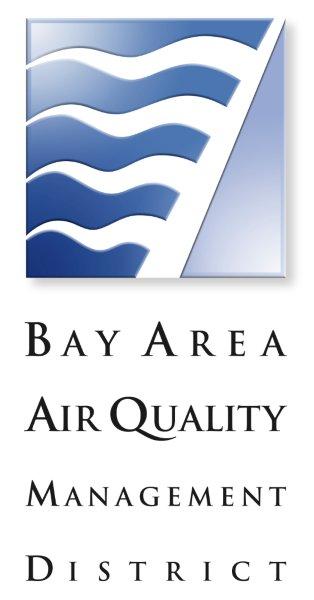 Request for Proposals# 2017-004ATTACHMENT ARequirements for Centralized Records Management System (CRMS)RequirementResponse Do you have a standard approach and process for CRMS implementation services? What are the major phases, and what are the key tasks or activities in each stage? Does your methodology include development and implementation of a file plan and taxonomy? Please explain your approach.Does your methodology include training? What types of training do you provide? Is it provided by you, or a third party? Do you have a standard model or structure for your implementation teams? What are your team members’ roles, and what are their experience levels? Are your implementation team members full-time employees of your company? What are your expectations about the level of involvement and effort required of BAAQMD resources during the implementation? What types of resources/roles will need to be involved, and how much time will be required? NumberRequirementYes, P, C, TP, NoCommentsCertification with the US DoD 5015.2 standard, which defines a set of operational, legislative and legal requirements for the management of recordsAbility to capture and manage records and metadata which reside inside and outside of the CRMS component of the records management solution; this will involve format conversion for records that are imported from external information systemsAbility to capture and manage records and metadata regardless of format or media (e.g. photograph, fax, document, scanned images, web page, email, video, audio file, or paper)Ability to perform federated records management, in which the CRMS can link to and control electronic records in other repositories, managing them “in place” without moving them to the CRMS itself Ability to capture metadata attributes specific to records management (e.g. vital records indicator, file plan category, date filed, etc.)Ability to capture as much metadata automatically as possible (i.e. with minimal user intervention), and reliably link metadata to the recordsNumberRequirementYes, P, C, TP, NoCommentsAbility to declare a record and associate it with file plan category/folder by authorized staffAbility to create hierarchical categories based on pre-existing file or master classification plansAbility to inherit metadata and file access rights of parent category/folder when declared as a recordAbility to auto-classify records, including emails, based on business rulesNumberRequirementYes, P, C, TP, NoCommentsAbility to link the file plan to records retention schedules, including disposition instructionsAllow users to select categories in which records are filed and assign records to these categoriesAllow users to assign a status to records that prevents their destructionImport information from other sources (e.g. pre-existing file plans and box indexes) which may also manage paper recordsAllow users to specify identifiers for boxes, their contents, locations, and related accession information (for records management systems, which may also manage paper records)Support for all search features and options provided in the core CRMS solutionNumberRequirementYes, P, C, TP, NoCommentsAbility to associate record with retention rule when record is declaredAbility to apply retention rules at individual record or item level (as opposed to only at a folder level)Ability to create disposition rules and apply disposition actions to identified record categories based on date or event or combination of bothAbility to notify administrators or managers when disposition or migration is dueAbility to track all transfer and disposition actions taken in relation to a recordIdentify records eligible to be destroyed or transferred, based on records retention schedules and disposition instructionsAbility to provide certifiable proof of destructionAbility to apply retention periods to emailNumberRequirementYes, P, C, TP, NoCommentsAbility to define legal holds, the custodians and records associated with such holds, and the length of time that such holds should be applied to recordsAbility to apply legal holds to records while they are “in place” in their native repositories or in the records repository, without needing creating additional copies in a separate preservation repositoryAbility to maintain existing legal holds when a new hold is applied and when any holds are releasedAbility to clearly identify which hold the documents are held under, so content can be searched for, identified, and released – particularly when multiple holds are in effectAbility to allow authorized users to create, apply, view or remove holds for individual or multiple records, in a single stepAbility to enable multiple holds to be assigned to selected recordsAbility to ensure records cannot be deleted from the system until the hold has been removedAbility to automatically resume assigned retention and disposition cycle for records once holds have been removedAbility to maintain a complete audit trail of who assigned and removed holdsEnable the creation of collections of records, and ability to apply holds to the entire collectionNumberRequirementYes, P, C, TP, NoCommentsAbility to assign access rights at the box level as well as the folder levelAbility to print, both individually and in batch, labels for boxes and/or foldersAbility to provide auto-barcode feature for identifying boxesSupports submission process for dept. staff to enter box/folder information and submit to central records administrator for review and approval Ability to define multiple onsite storage locations and track physical files in multiple locationsAbility to manage and track the check-in and check-out of files and boxesNumberRequirementYes, P, C, TP, NoCommentsCreate and maintain a comprehensive audit trail for all records activity and system functionsProvide summary reports of audit trail information (e.g. number of accesses)Ability to create ad hoc reports by any search criteria and field selectionNumberRequirementYes, P, C, TP, NoCommentsSupport for single-sign-on environmentsSupport for integration with BAAQMD’s directory services (Microsoft Active Directory) Support for user access through VPNSupport for user access via CitrixSupport for hierarchical security structures (i.e. role-, group-, and user-level) Support for security access control down to the document and annotation levels Ability to set user access start and end dates Provide an audit trail of all user actionsNumberRequirementYes, P, C, TP, NoCommentsIntegration with Microsoft Office; productized, proven integrations highly desirableIntegration with Microsoft Exchange, Outlook, and Outlook Web Access; productized, proven integrations highly desirableIntegration with SharePoint; productized, proven integrations highly desirableAbility to monitor file directories for capture of documents into the system NumberRequirementYes, P, C, TP, NoCommentsAbility to support remote/distributed capture, index, image, workflow, and storage servers Ability to support cloud-based storageProvide fail-over features for ensuring maximum uptime in the event of failure Ability to recover from system failure within three hours or within one day if failure occurs due to natural disaster Provide automated features for distributing loads across available resources (e.g. servers)NumberRequirementYes, P, C, TP, NoCommentsSupport for standard development languages Documented, standards-based application programming interfaces (APIs)Support for fully-functional development and test environment, separate from the production environment (and indicate if there is additional cost)NumberRequirementYes, P, C, TP, NoCommentsProvide a single interface for completing admin functions including setting up users, user profiles, security controls, and application configuration Any thick client applications that are installed on users’ workstations should support silent installs (installation without user interaction)Web client should not need users to install additional software from CRMS solutionProvide decentralized administration, ability to integrate with central monitoring and administration utilities, and detailed auditing/logging Support for browser-based interface for administration functionsVolume reporting by business area and document typeRequirementResponse Provide company financial data for past 3 yearsProvide company insurance information and certificationsCurrent number of people employedOverview of management organization and organization structureIs the vendor located in the nine (9) county District area?Is the vendor minority, veteran, or women owned?Provide references for three customers with installed systems (with a preference for customers in local government and environmental verticals, with similar functional requirements). For each reference please provide:Name of customer and individual contact informationDescription of system and the business benefits deliveredContract award dateHow many employees are in research and development (versus sales and administration)? Describe your professional services organization. Specify number of employees, current experience level, and availability for long-term projects.Do you propose to support the system installation, configuration, and integration effort using your own professional services staff, or a third-party integration partner?What is your quality assurance methodology for implementations? What is your issue escalation process?RequirementResponse Do you provide software maintenance?Detail specifically what is included in the standard maintenance contractIs maintenance provided by your own personnel? By third parties?What is the frequency of updates and upgrades? How long are previous releases supported? Are releases backward/forward compatible?RequirementResponse What is your customer support model?What are the normal support hours?What are the normal response times?Do you provide off-hours support?What are the off-hours response times?Where are your support teams located? Describe problem isolation and identification procedures.Describe problem escalation procedures.RequirementResponse How will new software version updates be released or installed? What is the typical release cycle?Is third-party software included in the integrated CRMS solution proposed?If vendor is not the original supplier, who is responsible for first-, second-, and third-level support?Will third-party software be supported?RequirementResponse Do you provide customer training? Please provide a detailed description of all education and training required for this project, including on-site and off-site options. RequirementResponse Do you have a user group?What are the user group’s objectives?How often does the user group meet?What benefit or value is provided to user group participants?Cost ComponentQuantityCostServer SoftwareRecords Management ServerDatabase Server (if provided)User Software Records Management ClientsAdministration UtilitiesPeripheral SoftwareOther Utilities or Software Components (either provided by you or a third party)SUBTOTALAnnual Software Maintenance Please indicate percentage of purchase priceOtherPlease add line items for any other charges not listed aboveTOTALCost ComponentHours (estimated)Billing Rate  Cost Implementation ServicesRequirements validation and designSite preparation and installationMigration of documents from existing systemsDevelopment of a file plan, taxonomy, and metadata definitionSystem configurationApplication development, customization, and integration (if required)Testing and production implementationDocumentation and TrainingDocumentation (please indicate the documentation that will be provided)Training (please specify recommended training)Travel and expenses (estimate in Cost column)TOTAL All Services and Expenses Cost (not to exceed)